A Day in the Life of a Reception ChildThe Reception year is the final year of the Foundation Stage where children will work towards achieving their Early Learning Goals. Reception is a gradual transition between Nursery/Preschool and the more structured approach in Key Stage 1.  8:45: Gate opens. This is a staggered start to the day where the children come into school between 8:45-9:00am. During this time the children come into the classroom and take part in an activity. There are a variety of activities in the morning that the children take part in. These activities are usually active to set the children up for the day.  As time moves on, children become more independent by self-registering and putting their coat and book bag onto their pegs. 9:00: Register-time to talk about the day ahead and complete the calendar. During this time, children learn about the days of the week, months of the year and seasons. 9:10:  We then head down to the hall for Collective Worship. Our Worships are based around our School Values. 9:30: We start our learning off with Phonics in the morning following the scheme Bug Club. This is a whole class session learning a new sound each day. 9:50: Child initiated play- children have access to both indoor and outdoor classrooms and are encouraged to choose from a range of carefully planned activities. While at play the children are continually learning new skills. This may include specific areas of learning or how to be part of a group. Vital social skills are learnt while at play.You may choose… The making area –  where you can make models, do painting, make cards, draw pictures, use play dough and all sorts of other creative things.The digging area – where you can dig holes, find worms, search for treasure and investigate.The sand area – where you can make water runs, build sand castles, make sand cakes, make sand art and all sorts of other things!‘Cooking’ mud cakes, mud soups, mud breads, mud pies in the mud kitchen.Playing on the iPad – we can choose from different shape, number, letter, sound and picture games or listen to stories.Building with big blocks – shops, houses, and all sorts!Reading lots of different types of books and stories.Water play – exploring volume, floating, sinking, flow, gravity, measurement and space.Duplo (or other small construction materials) – creatively creating different modelsMessy play – exploring what different materials look, feel and smell like. How they react to different temperatures and forces!Wet play (we have 10 plenty of waterproofs for children to use) exploring all of the seasons.Dressing up- step into the role of a range of different characters and be whoever you want to be. 10:15: Literacy- Stories form a major part of our curriculum and sharing them together helps develop a love of reading and oral storytelling. 10:30: Break Time- The children join the rest of the school on the main playground. They will have a choice of fruit to have as a snack. 10:45: Numeracy - Children start to learn key counting skills. We introduce new concepts of learning as a whole class then set up activities that support this learning which the children are encouraged to complete at their own level. 11:15: Child initiated play.12:00: We will then wash our hands and get ready for lunch. We eat lunch in the hall where you can either pre order school dinner or have a packed lunch. This is then followed by playing outside. 1:00pm: Dough Disco/ Squiggle while we wiggle. This is a fun way to really get our fingers moving. This is exercise for the fingers to improve fine motor control and gross motor skills. Doing these simple, fun exercises will help your child prepare for writing.1:15pm: Child initiated play2:00pm: Topic-We complete a subject-specific session with the children (e.g. PSHE, Music, R.E)2:30pm: Child initiated play3:10pm: Retrieval sessions. This is where we recap things we have previously learnt. We do this through songs or story time. 3:25pm: It’s time to get ready for the end of the day and finish off with the winning story from our voting station. 3:30pm: Home time! 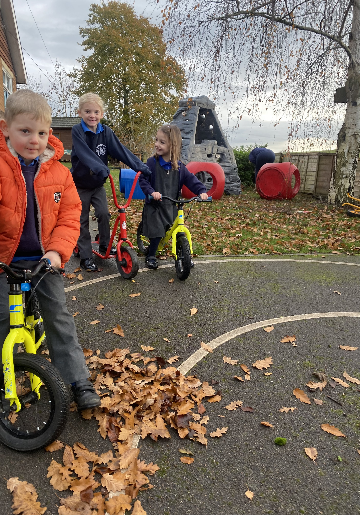 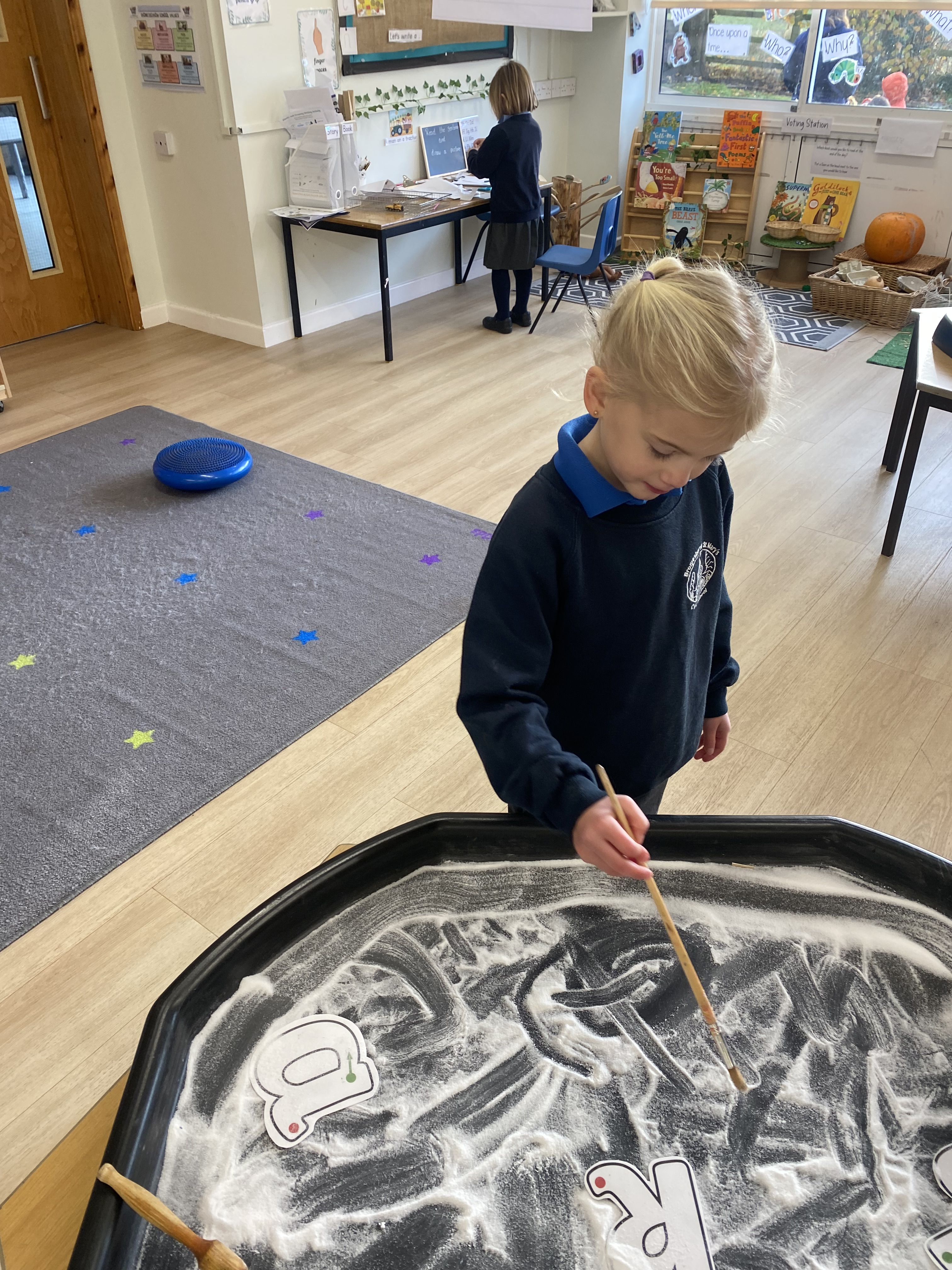 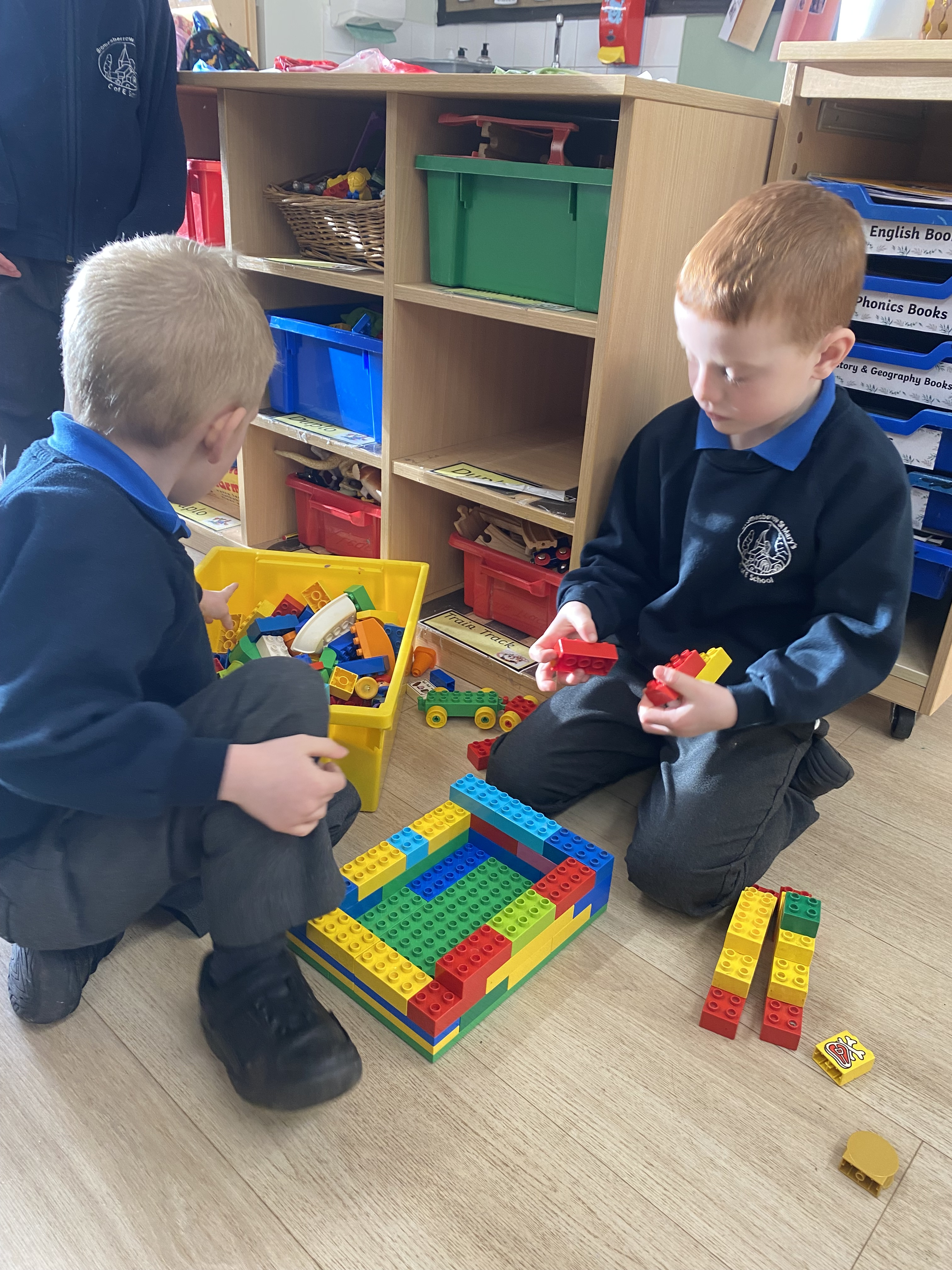 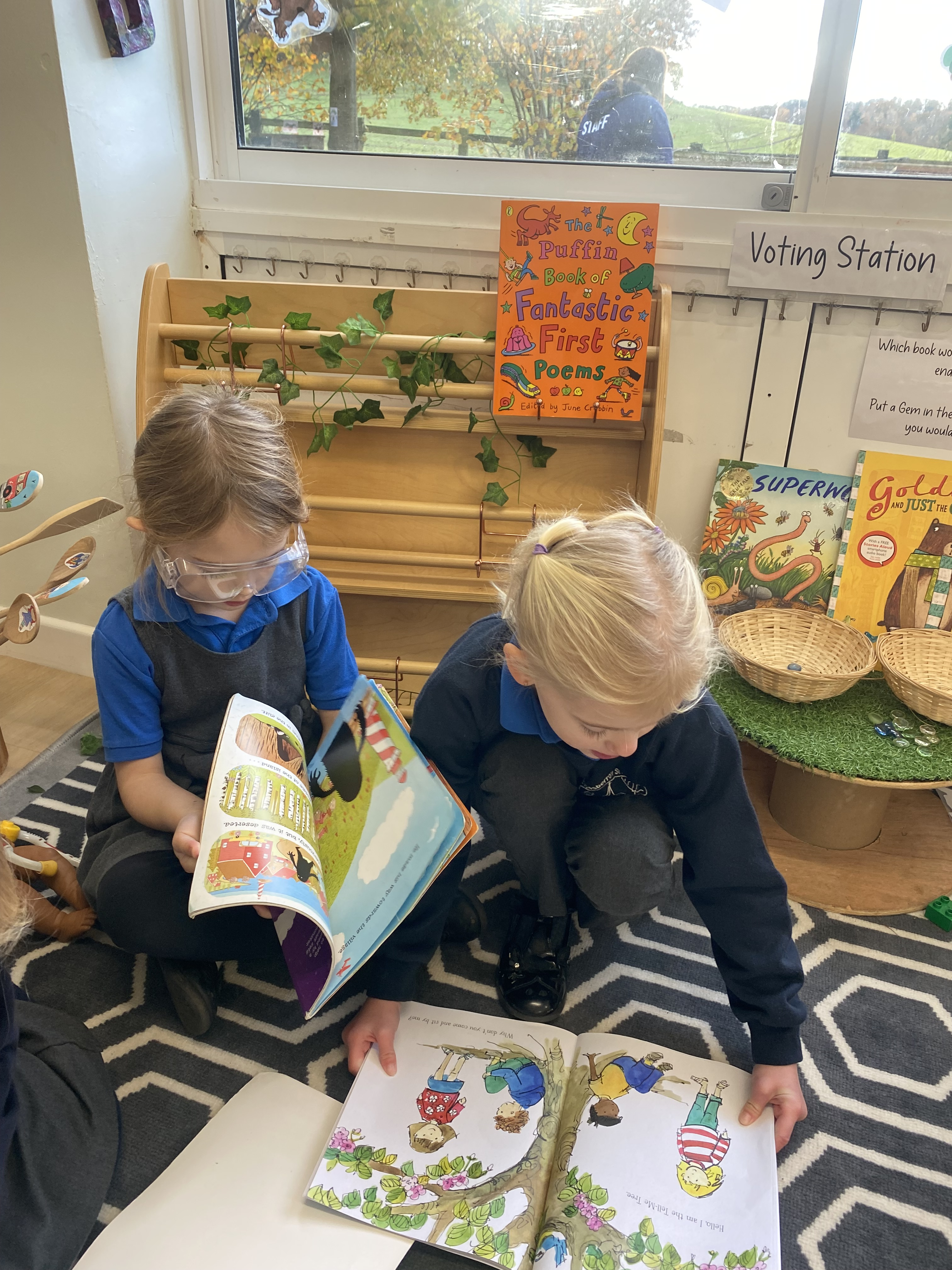 